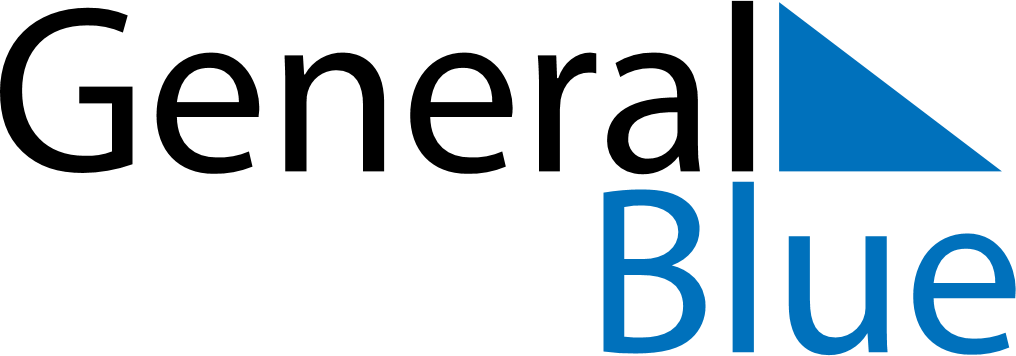 February 2024February 2024February 2024February 2024February 2024February 2024Vintrosa, OErebro, SwedenVintrosa, OErebro, SwedenVintrosa, OErebro, SwedenVintrosa, OErebro, SwedenVintrosa, OErebro, SwedenVintrosa, OErebro, SwedenSunday Monday Tuesday Wednesday Thursday Friday Saturday 1 2 3 Sunrise: 8:12 AM Sunset: 4:15 PM Daylight: 8 hours and 3 minutes. Sunrise: 8:09 AM Sunset: 4:17 PM Daylight: 8 hours and 8 minutes. Sunrise: 8:07 AM Sunset: 4:20 PM Daylight: 8 hours and 12 minutes. 4 5 6 7 8 9 10 Sunrise: 8:05 AM Sunset: 4:22 PM Daylight: 8 hours and 17 minutes. Sunrise: 8:02 AM Sunset: 4:25 PM Daylight: 8 hours and 22 minutes. Sunrise: 8:00 AM Sunset: 4:27 PM Daylight: 8 hours and 27 minutes. Sunrise: 7:58 AM Sunset: 4:30 PM Daylight: 8 hours and 32 minutes. Sunrise: 7:55 AM Sunset: 4:33 PM Daylight: 8 hours and 37 minutes. Sunrise: 7:53 AM Sunset: 4:35 PM Daylight: 8 hours and 42 minutes. Sunrise: 7:50 AM Sunset: 4:38 PM Daylight: 8 hours and 47 minutes. 11 12 13 14 15 16 17 Sunrise: 7:48 AM Sunset: 4:40 PM Daylight: 8 hours and 52 minutes. Sunrise: 7:45 AM Sunset: 4:43 PM Daylight: 8 hours and 57 minutes. Sunrise: 7:43 AM Sunset: 4:45 PM Daylight: 9 hours and 2 minutes. Sunrise: 7:40 AM Sunset: 4:48 PM Daylight: 9 hours and 7 minutes. Sunrise: 7:37 AM Sunset: 4:50 PM Daylight: 9 hours and 12 minutes. Sunrise: 7:35 AM Sunset: 4:53 PM Daylight: 9 hours and 18 minutes. Sunrise: 7:32 AM Sunset: 4:55 PM Daylight: 9 hours and 23 minutes. 18 19 20 21 22 23 24 Sunrise: 7:29 AM Sunset: 4:58 PM Daylight: 9 hours and 28 minutes. Sunrise: 7:27 AM Sunset: 5:00 PM Daylight: 9 hours and 33 minutes. Sunrise: 7:24 AM Sunset: 5:03 PM Daylight: 9 hours and 38 minutes. Sunrise: 7:21 AM Sunset: 5:05 PM Daylight: 9 hours and 44 minutes. Sunrise: 7:19 AM Sunset: 5:08 PM Daylight: 9 hours and 49 minutes. Sunrise: 7:16 AM Sunset: 5:10 PM Daylight: 9 hours and 54 minutes. Sunrise: 7:13 AM Sunset: 5:13 PM Daylight: 9 hours and 59 minutes. 25 26 27 28 29 Sunrise: 7:10 AM Sunset: 5:15 PM Daylight: 10 hours and 5 minutes. Sunrise: 7:08 AM Sunset: 5:18 PM Daylight: 10 hours and 10 minutes. Sunrise: 7:05 AM Sunset: 5:20 PM Daylight: 10 hours and 15 minutes. Sunrise: 7:02 AM Sunset: 5:23 PM Daylight: 10 hours and 20 minutes. Sunrise: 6:59 AM Sunset: 5:25 PM Daylight: 10 hours and 26 minutes. 